SeñoresCAJA DE COMPENSACION FAMILIAR DEL ORIENTE COLOMBIANO “COMFAORIENTE”El abajo Firmante manifiesta y declara bajo la gravedad de juramento que no me encuentro incurso en las inhabilidades e incompatibilidades contenidas en el decreto Ley 2463 de 1981, en la Ley 789 de 2002, ni en ninguna otra norma constitucional legal o reglamentaria. Así mismo manifiesto que en caso de que sobreviniere alguna de ellas y estuviese en ejecución de algún contrato renunciaré a la ejecución del contrato de manera inmediata.Razón Social de la Empresa:Nit:Firma Representante Legal                                         Huella                           C.C_______________________SeñoresCAJA DE COMPENSACION FAMILIAR DEL ORIENTE COLOMBIANO “COMFAORIENTE”El abajo Firmante manifiesta y declara bajo la gravedad de juramento que no me encuentro incurso en las inhabilidades e incompatibilidades contenidas en el decreto Ley 2463 de 1981, en la Ley 789 de 2002, ni en ninguna otra norma constitucional legal o reglamentaria. Así mismo manifiesto que en caso de que sobreviniere alguna de ellas y estuviese en ejecución de algún contrato renunciaré a la ejecución del contrato de manera inmediata.Razón Social de la Empresa:Nit:Firma Representante Legal                                         Huella                           C.C_______________________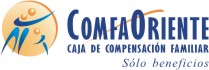 CERTIFICACION DE NO ESTAR INCURSO EN INHABILIDADES E INCOMPATIBILIDADESCAJA DE COMPENSACIÓN FAMILIAR DEL ORIENTE COLOMBIANOGESTION DE CALIDAD